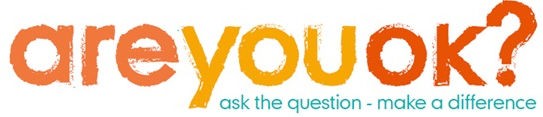 The purpose of this survey is to help us plan and provide local services. It should take between 10 and 15 minutes to complete. You may find that some questions don’t apply to you and that’s ok. Please tell us what you think will help us to help others, based on your own personal experiences.If you need this survey in another format please email safercommunities@torbay.gov.ukThis consultation closes on 16 April 2021.If someone has ever hurt your mind or your body, that's not ok. Domestic and sexual violence and abuse are not ok, even if they take place within a family or intimate relationship. No one has the right to hurt another person or have sex with them, without their consent.If someone has hurt your mind or your body we would like to hear from you about your experiences. We'd also like to hear from you if you have been raped or sexually assaulted, either by a stranger or by someone you knew, or by someone who should have loved and cared for you. Your comments and reflections will help us improve the way that we help others.Remembering abusive experiences may be difficult. If you want to talk to someone about what's happened to you, or if completing this survey triggers bad feelings or memories for you and you need some help, please visit our website: www.areyouok.co.uk for information about help and support. Contact details for other organisations and groups offering domestic and sexual violence and abuse help and support are also available there.If someone is hurting you right now, please contact Devon and Cornwall Police on 101 (non-emergency number) or 999 (emergency calls only).This survey is entirely confidential.We will not know who you are from any of your responses. You are not under any pressure to answer all of the questions. If you would only like to answer some of the questions, that's ok, just go to the next section.This questionnaire is designed for anyone over the age of 16 regardless of your gender and no matter what type of relationships you choose.Please help us by answering the questions, if:you have (had) an abusive relationship with a partner, ex-partner or family memberyou have experienced sexual assault or rape against youAbout youPlease tell us about yourself:What best describes your gender?Male Female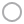 Prefer to self-describe Prefer not to sayIf you prefer to self-describe, please describe your gender in your own words.Which of the following age groups applies to you?Under 1616-17 years18-19 years20-24 years25-40 years41-60 years61-80 yearsOver 81 yearsWhich description would be most accurate in telling us who you are? Please tick all that applySomeone who has never experienced domestic or sexual violence or abuse A current victim of abuse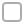 An abuse survivorSomeone who has experienced rape or sexual assaultDo you live in Torbay?Yes NoI used to live in TorbayDo you consider yourself to be disabled in any way?  Yes	 No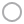 If yes, please tell us how it affects you? Please tick all that applyIt affects my hearing It affects my mobility It affects my visionI have a learning disability It affects me in another wayIf you ticked another way, please tell us the other way your disability affects you.Do you prefer to speak in a language other than English?Yes NoIf you said yes, what language do you prefer to speak?Have you ever been in care, or looked after by the Local Authority, as a child?Yes NoNot sureSection 1: Abusive relationshipsDomestic abuse and domestic violence are terms used to describe abuse that takes place within a relationship or in a family setting. It can happen to anyone of any age, from any background and of any sexual orientation.Domestic abuse is about power and control. There are many forms of domestic abuse, including: psychological (hurting your mind), physical (hurting your body), sexual, financial, emotional, stalking, revenge porn. It also includes controlling or manipulative behaviour that makes you do things you don't want to do, either physically or sexually. This is called coercion and control.The definition of domestic abuse also covers forcing you to marry someone you don't want to, or physically hurting or controlling you because you choose a partner that your family disagrees with. It also includes female genital mutilation (FGM). Both children and adults suffer from the effects of domestic abuse.This section is about the domestic and sexual abuse or violence you may have experienced in a relationship or in your family setting.Have you ever been in a relationship where you feel you have experienced domestic or sexual violence or abuse?Yes NoDon't knowIf no, please go to Section 2: Sexual violence and abuse (page 8).Can you tell us who the abusive relationship is with or was with? You can tick more than one box.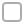 MotherGrandfatherabusive relationshipIf you haven’t experienced an abusive relationship, please go to Section 2: Sexual violence and abuse (page 8).What sorts of violence / abuse have you experienced? You can tick any number of boxes if it helps you describe the range of behaviours.Verbal (threatened and spoken to cruelly or shouted at - sometimes in public or in front of your children / family)Emotional (hurt emotionally, someone puts you down and tells you you're worthless, or a bad mother / father etc)  Coercive control (manipulated and verbally forced to do things you don't want to do)   Physical (including, pushing and shoving, hitting, punching, slapping or burning you etc)Financial or economic (stealing from you or controlling your money or bank account, or coerces you to make applications for loans or credit cards, or takes them out in your name)Sexual (criticism or violence is sexual in nature, or you are forced to watch or take part in sexual activities when you don't want to, or you feel pressured to have sex you don't want)  Threatened or blackmailed you into having sex when you don't want toStalking (someone has followed you, waited for you, made up reasons to ‘bump into you’, left you unwanted gifts or given you unwanted attention on social media)Online abuse (someone hacked or used your social media accounts or email, stalked you online, or threatened to share your personal information or explicit images of you)‘Honour’ based violence (your family physically hurt you because they say you've brought them shame)  Forced marriage (forced to marry someone you don't want to)  Female genital mutilation (FGM)Spiritual (your behaviour is controlled and manipulated because of, or through, your belief system)  Childhood sexual abuse  OtherPlease feel free to say any other behaviour(s) in the box belowAre you able to remember when abusive behaviour towards you started?  When I was very littleWhen I was primary school ageWhen I was a teenager 12 - 19 years old  20 - 39 years old40 - 59 years old  60 years old +It's been happening all my lifePrefer not to sayAbuse is never the fault of the victim but it is sometimes triggered by changes in the home environment or in the relationship.Do you feel any of the following life events were a trigger for the abusive behaviour?Please tick all that apply.Having a long term illness  Becoming disabled  Having a major accident  Pregnancy  Having a child  Bereavement  Becoming unemployed  Moving houseMoving school  Moving job  Moving areaStarting university / collegeMother or Father's new relationshipFamily changes i.e. parent divorceSaying you're leaving the relationshipAt the point of leaving the relationshipChanges in friendship or social groupNo specific trigger - the behaviour became abusive over time  Can't rememberDon't know how to answer this questionOtherIf you ticked “other”, please describe what you feel was a trigger for the abusive behaviourIf you're not aware of any triggers to the abuse or violence you experienced, was the abuse always present in the relationship?Yes NoNot sureSection 2: Sexual violence and abuseThe questions in this section are for you regardless of your gender, if you've experienced sexual violence or abuse from either a stranger or an acquaintance. If you find that answering these questions is too difficult for you or not relevant please feel free to go to the next section on page 12.Sexual assault or rape is about power and control. Many times, a perpetrator of sexual violence or abuse is known to the victim - either a friend or family member. Sometimes a sexually violent attack is perpetrated by an acquaintance, friend, friend-of-a-friend, or a completely unknown person.Have you ever experienced sexual violence or abuse?Yes NoNot sureIf no, please go to section 3: Injuries following domestic or sexual violence and abuse (page 12)What kind of sexual violence or abuse did you experience? Please tick all that apply to you.  Rape (vaginal, anal or oral)Forced sexual acts NOT including penetrationForced sex or sexual acts after a physical assaultForced sex or sexual acts when you were ill, incapacitated or drunkTouching you in places where you did not give permissionSomeone having sex or performing sexual acts with you when you did not give your consent (because you were afraid or unable to say no)  Forced prostitution  Forced to watch or use pornographyHaving sexually explicit photos taken of you without your consentBeing blackmailed to take part in sex or sexual acts because of sexually explicit photos of you or threats to share them with your familyHaving sexually explicit photos or texts of you shared on social media, the internet or by textCriticising you sexually or calling you sexually explicit namesMaking sex conditional (for instance, on your behaviour, or on your taking part in sexual acts you don't want to do)Forced to have or prevented from having an abortion  Not letting you use contraception  I don't want to say  Not sureOther form of sexual violence or abuseIf you ticked “Other form” and you want to tell us the other form of sexual violence or abuse, please use the box below.Can you tell us who the perpetrator of the sexual violence or abuse was? Please tick all that apply to you.  A friendAn acquaintance (someone you know to perhaps say hello to)  A friend-of-a-friend  A neighbourA person in a position of great trust, for instance a health professional, a minister of religion, or a social or youth worker etcA work mate or work colleague  A fellow student  A complete stranger  A fellow prisonerPartner / Husband / Wife / Boyfriend / Girlfriend  Family member  Another ‘type’ of person I don't want to sayIf you wish to say another type of person, please use the box below.Do you remember whether the perpetrator(s) was male or female?Male perpetrator(s) Female perpetrator(s)Male and female perpetrators Not sureDo you suspect that the perpetrator gave you a drug, for instance by ‘spiking’ your drink, or by encouraging you to take excessive amounts of alcohol or drugs?Yes NoProbably Not sureAt what point(s) in your life did the sexual violence or abuse take place? Please tick all that apply to you.  When I was very little  When I was primary school age  When I was a teenager 12 - 19 years old  20 - 39 years old40 - 59 years old  60 - 79 years old  80 years or older  On more than one occasion in my lifeI've experienced rape and sexual assault a lot during my lifeNot sureIf you have been raped, have you been affected by any of the following? Please tick all that apply to you.  Had a sexually transmitted infectionHad an infection i.e. urinary tract or skin infection, etcHad emergency hormonal contraceptioni.e. morning after pillHad Post Exposure Prophylaxis (PEP) prescribed  Got pregnantGot pregnant and had termination of pregnancy  Lost the pregnancy  I'm not femaleI don't want to sayIf you were raped, sexually assaulted or experienced sexual abuse, did you recognise it as such at the time?Yes NoNot sureI don't want to sayDo you want to tell us more about this in your own words? It’s ok if you don't.Have you ever told anyone about what happened to you?Yes NoIf yes, how long after the sexual violence or abuse did you tell someone? Please tick all that apply to you.  Straight away  Within a week  Within a month  Within a yearMore than a year afterwardsIt happened when I was a child and I didn't say anything till I became a teenagerIt happened when I was a child and I didn't say anything till I became an adultIt happened when I was a teenager and I didn't say anything till I became an adultI kept it to myself till I was much olderIf you haven't told anyone, what do you think prevents you from saying something?Please tick all the statements that describe how you feel.  I'm worried I'll not be believed  I'm worried I'll feel stupid  I'm worried it was at least partly my fault  I have concerns about talking to people in positions of trust and authorityI have a lack of trust and confidence in services to deal with my situation in a way I'd find appropriate  I have concerns about talking to the police about sexual assault, sexual abuse or rapeI already have bad feelings about the whole thing and am worried that disclosing my experiences will make these feelings worse  I don't want to make trouble for the perpetrator of the sexual assault / rape  I just prefer to put it all behind me and not think about it  I have trouble remembering all the details about what went on  Re-visiting the sexual assault, abuse or rape is just too traumatic  I don't want to talk to anyone about it because I get too emotional  I don't want anyone in my life to know about my experiences  I feel like I've moved on in my life and left it in the pastIf there is another reason, please tell us in your own words what prevents you from telling someone, or seeking help or support.Section 3: Injuries following domestic or sexual violence and abuseNo matter whether the abuse is related to emotional, physical or sexual behaviour, the effects of domestic abuse and sexual violence are often difficult to get over. It is usual for people to need help to get over what they've experienced.If you experienced any kind of domestic abuse or you've been sexually assaulted or raped, what physical injuries did you have as a result? Please tick all that apply to you.  No physical injuries  Bruising or scratching  Burns or scalds  Cuts or gashes  Stab woundsBroken or fractured bone(s)  Injuries to genital areasBite injuries from a humanBite injuries from dogs or other animalsCrush injuries, for example being shut in a door, or run over by a car  Concussion Sore muscles  Life threatening injuries Other physical injuriesIf you wish to tell us about other physical injuries you had as a result of any violence or abuse, please tell us in the box below:Have you experienced any of the following as a result of the violence or abuse?Please tick all that apply to you.  DepressionAnxiety or obsessive worryWorry about services’ ability to keep you safe  Panic attacks  Fatigue  Sleeplessness  Loss of self-confidenceConstant unwanted and uninvited bad thoughtsIrrational fear of something, including fear of outside spaces (agoraphobia)Diagnosis of post- traumatic stress disorder (PTSD)Diagnosis of obsessive compulsive disorder (OCD)Inability to concentrate on normal daily living tasksConfusion  Nightmares FlashbacksAvoidance of places / environments that trigger bad thoughts or flashbacksThinking you saw the perpetrator as you tried to go about your daily life  No mental health effectsOther poor mental or emotional healthIf you wish to describe other poor mental or emotional health problems that you experienced, please use the box below:Do you want to say anything else about how your life and relationships have been affected, either mentally or physically, by domestic abuse and sexual violence?If you think you needed professional help for your injuries or mental health symptoms, did you seek help?Yes NoI started to get help but didn't follow it through / getting help wasn't possibleIf no, can you tell us why?Section 4: ChildrenAnswering questions about children who are involved in abusive home situations can be difficult. But we know that when violence or abuse takes place in a home environment, children are often present in the home at the same time - either in the same or a nearby room.If you find it too upsetting to answer these questions, please go to the next section on page 16.Were there any children in the household, while you experienced any abusive or violent episodes of behaviour towards you?Yes NoNot sureNot applicableIf you answered no or not applicable, please go to Section 5: Asking for help (page 16).If yes, do you think the children heard or saw any of the abusive episodes?Yes NoNot sureThey must have doneIf you have received any help, did you get any support for the children, to help them deal with the effects of the domestic abuse?Yes NoNot yet Not sureIf no, can you tell us why?If you did get support for the children, what kind of support did they receive? Please tick all that apply.  GP Support  Health VisitorPaediatric Service at the Sexual Assault Referral Centre (SARC)  Counselling  Family Intervention Team  Social WorkerChild and Adolescent Mental Health Service (CAMHS)CheckPointSchool help for example school nurse or counsellorSelf-help by joining a social group or youth group  Self-help by taking up a hobbyChildren’s Programme, via a specialist agency like Torbay Domestic Abuse Service (TDAS)  A charity  I asked for some, but got none OtherIf you ticked “other” what other kind of support did the children receive?What do you feel the most helpful thing has been to support the children?Do you want to say anything else about how the children’s life and relationships have been affected, either mentally or physically, by the abusive situation?Section 5: Asking for helpGetting to a place where you can say that you've experienced any abusive or violent behaviour, including rape, can be very difficult, and people tell us they often find it hard to ask for help for things they find really ‘personal’.There are a variety of ways that people can be helped to overcome violence and abuse, and to get their lives back on track. Some help can come from a professional, from family and friends, or from ourselves.If you have experienced violence or abuse, have you sought help?Yes NoIf no, please go to section 6: Asking for help early on (page 18).If yes, what was it that encouraged you to seek help and talk about your situation?You can tick as many boxes as you want to.You had to call the Police to protect or care for youA sympathetic GP or domestic abuse project worker at my GP Surgery  A sympathetic work place  A sympathetic NHS worker  A sympathetic minister (religion)  A sympathetic friendAn injury that needed treatmentSomeone became involved to help protect you and your family, for instance a Health Visitor or Social Worker  Something you saw on social media  You saw a poster about it  Someone gave you a leaflet  Because of news coverageI never told anyone about my experience, and no one knows about itBecause of something elseIf you feel it was something else, please describe in the box below:Looking back, did you ever feel as though other people knew what was going on?Yes NoNot sureDo you want to say anything about this? For instance, someone might have tried to talk to you about what was going on or it might be that nobody recognised your situation. Please tell us below.What kind of support do you feel was effective and worthwhile, and provided the most help? Please tick all boxes that apply to you.  Friendship Neighbour(s)Self-help, like books or internet support e.g. the Are You OK websiteA support worker from a specialist agency, e.g. Torbay Domestic Abuse Service Sexual Assault Referral Centre (SARC), Devon Rape Crisis and Sexual Assault ServiceIndependent Domestic Violence Advocate (IDVA)Independent Sexual Violence Advocate (ISVA)  Complex Needs IDVA  Police supportGP support  Health Visitor or MidwifeOther NHS worker, e.g. a nurse or physioMental Health support workerSubstance Misuse (drugs or alcohol) worker  Social Worker  Youth WorkerFamily Intervention Team  CheckPoint  A manager at workSupport from a charity or community group, e.g.Torbay Community HelplineSupport from a faith organisation like a church  Having a counsellorHaving trauma support from a Rape Crisis organisationRecovery Toolkit course for womenFreedom Programme course for womenOther self-confidence building courseBy taking up a hobby, like a craft  By taking up a sport  I received no helpI haven't received help yetOther supportIf you ticked “other support” can you describe what other source of support you felt was effective and   worthwhile?Section 6: Asking for help early onMany people keep their experience of violence or abuse to themselves for a long time. Some people never tell anyone. Our aim is to make it easier for people to seek help, earlier.Regarding your own experience(s), where would you prefer to have a helpful conversation about the violence or abuse? Please tick all boxes that apply to you.In the GP Practice with a doctorWhen you saw a Midwife or Health VisitorIn the GP Practice with a nurseAt an appointment in the hospitalAt Accident and Emergency (A&E)At the hairdresser or barbers  At the gym  In a pharmacyFrom a teacher or lecturer  At the dentist or optician  From a family member  With a friend  From a helpline  At a social groupAt work, say, in a private meetingAt school or college, in a private conversation  At churchWith your housing providerWhen accessing benefits  In a parent/toddler groupFrom a youth or social workerWith your MP or Local CouncillorFrom a website or a bookI wouldn't want to talk to anyone about the violence or abuseI would have wanted to get more information and help via the internetI would have wanted to access help via a smart phone or deviceIf this list doesn't include where you'd prefer to get help and support, please tell us where in the box below.Support services have adapted during the COVID-19 pandemic but have still been available. Some methods of contact changed to include phone, email or online chat. If you sought help during the last year, were you able to make contact with support services?Yes NoI didn't seek help in the last yearIf you weren't able to make contact with support services, please tell us why.Were you aware, if you had to leave home to escape harm or seek help for domestic abuse during lockdown, you could do that without being fined for breaching restrictions?Yes Nowww.areyouok.co.uk is Torbay Council's website dedicated to providing information and advice for everyone with concerns around domestic abuse or sexual violence.Have you seen any information or literature with the Are You OK? logo on it?Yes NoIf yes, please tell us where you've seen the Are You OK? logo.Thank you for your help.Your comments are confidential. Your responses will help Torbay Council to have the right support services in place for people who have experienced domestic and sexual violence or abuse.If you would like to talk to someone about current, recent or historic domestic or sexual violence or abuse, you can find more information – including a directory of services on the Are You Ok? Web pages at: www.areyouok.co.uk.You can also talk to Samaritans on: 116 123 (any time, for free), or contact them via their website: www.samaritans.org/contact.In an emergency, always phone the Police on 999.Data Protection: The information you provide on this form will be processed by the Community Safety Team and Policy, Performance and Community Engagement Team, Torbay Council in accordance with the Data Protection Legislation. Your responses will be stored in a secure electronic database, they will only be used to assist in the analysis of opinion, and will not be kept for longer than 5 years. It may also be disclosed to other departments within the Council for such purposes. For further information about how we handle your personal data and your information rights please visit our website: www.torbay.gov.uk/information-and-data.Please post to: 
CONFIDENTIAL
Safer Communities Torbay, 
Community Safety, 
LGF Town Hall, 
Torquay,
TQ1 3DRHusbandFatherFather in lawWife  Step-mother  Mother in lawBoyfriend  Step-father  CarerGirlfriend  Brother  Someone elseSon  Sister  I don't want to sayDaughterGrandmotherI haven't experienced an